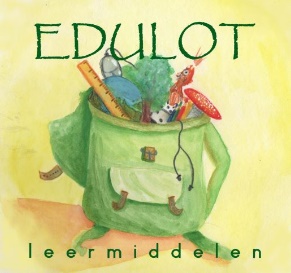 Bestellijst Pictos buitenspeelgoed                                                                       Naam van uw school:  Contactpersoon:Telefoonnummer:e-mailadres:ongeveer 8 cm lang, 0,5 cm dik € 4,95 ex BTW per stuk.Aantal sets: 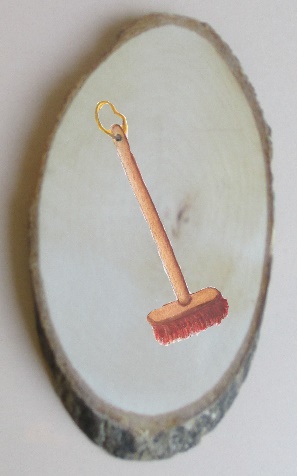 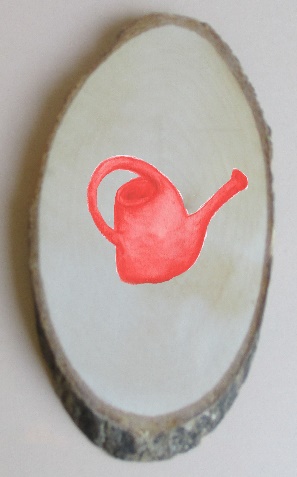 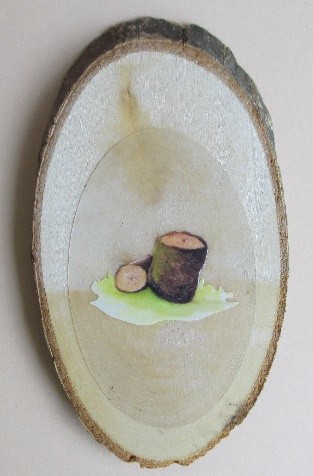 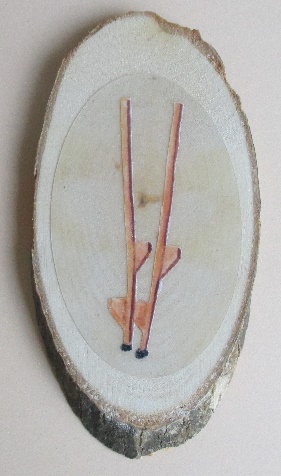 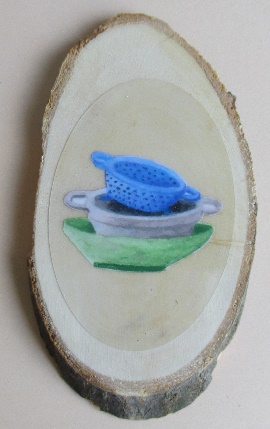        Bezem  □              Gieter  □                 Stronken  □            Stelten  □             Pannen □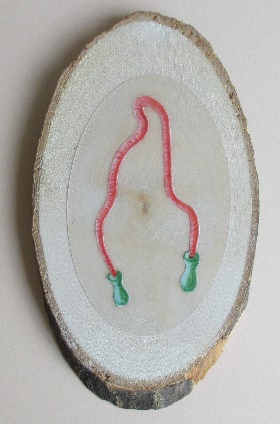 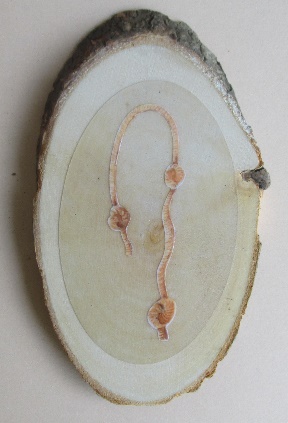 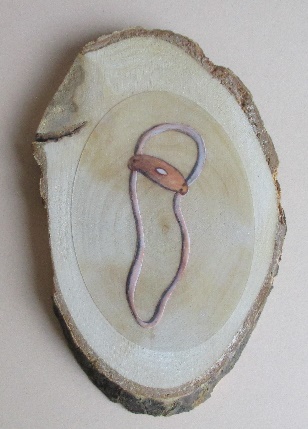 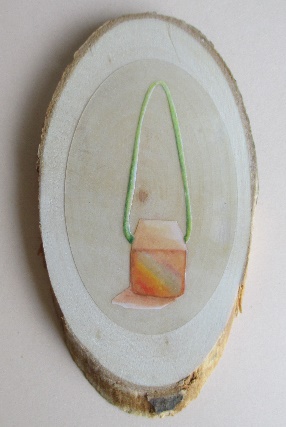 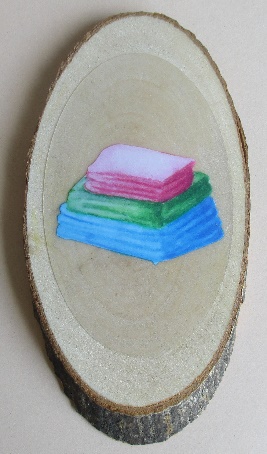        Springtouw  □       Touw  □              Paardentuig  □            Klossen □         doeken 1 □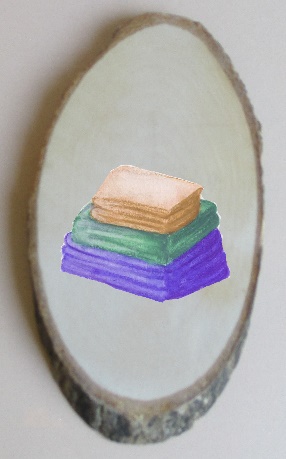 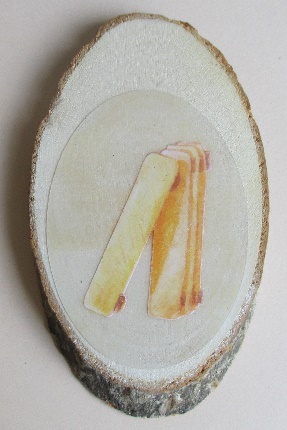 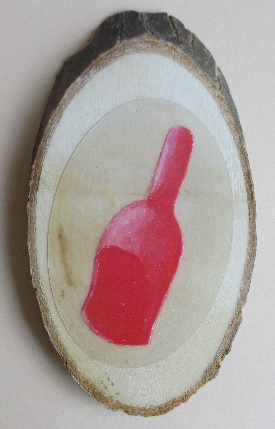 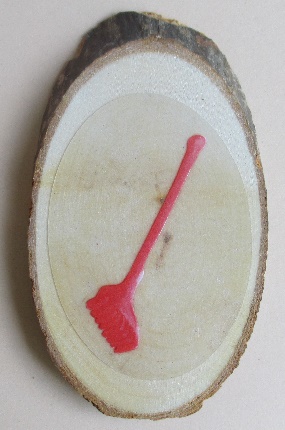 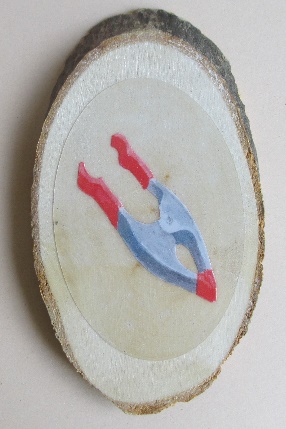     Doeken 2  □            Planken □               Schepje  □                 Hark □                  Klem □                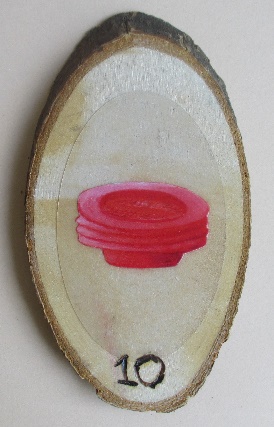 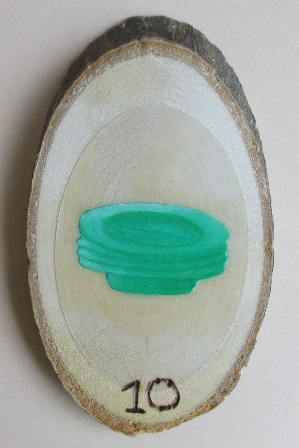 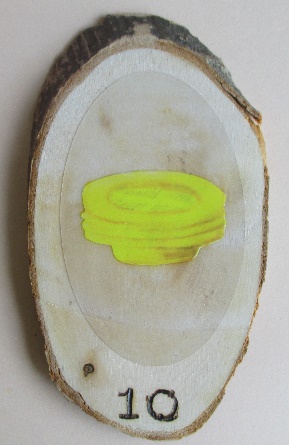 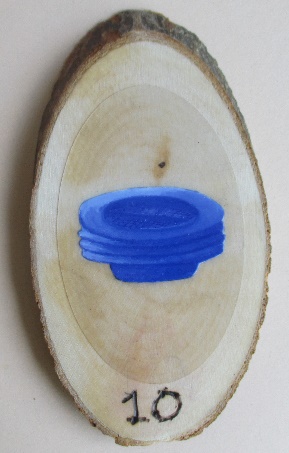 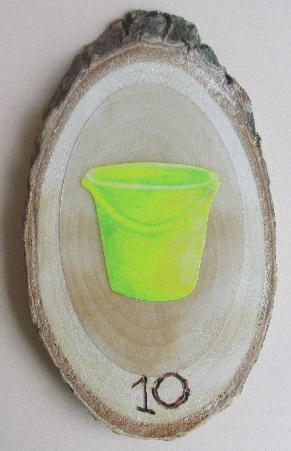     Rode zeef □            groene zeef □           Gele zeef  □        Blauwe zeef □       Gele emmer □                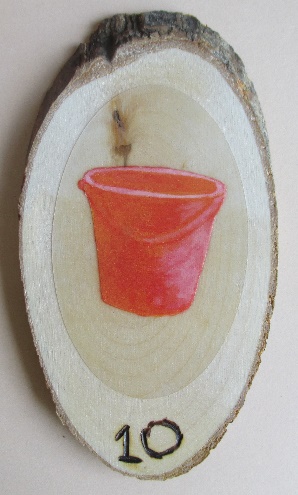 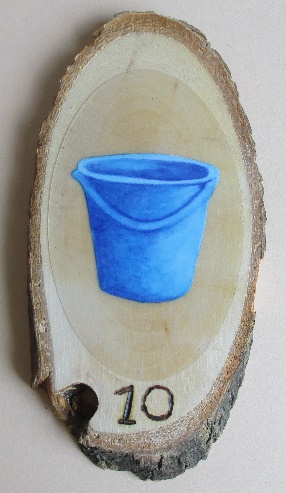 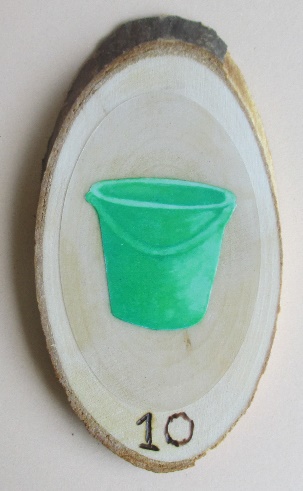 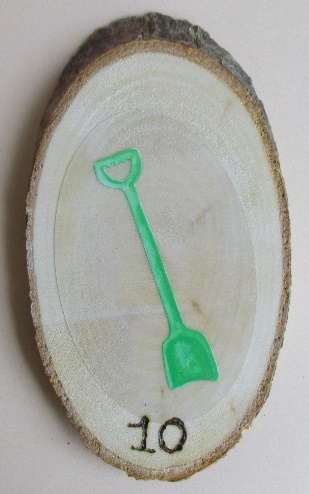 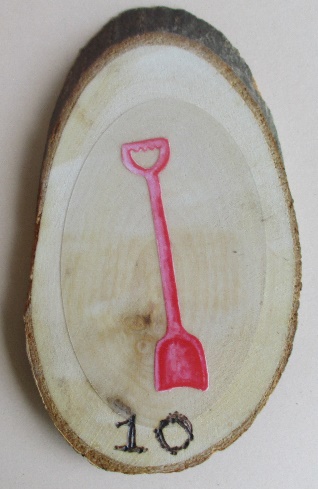   Rode emmer□       Blauwe emmer □    Groene emmer □    Groene schep □        Rode schep □      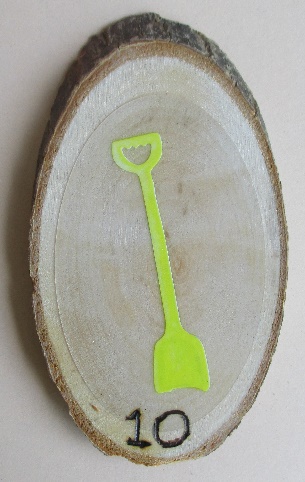 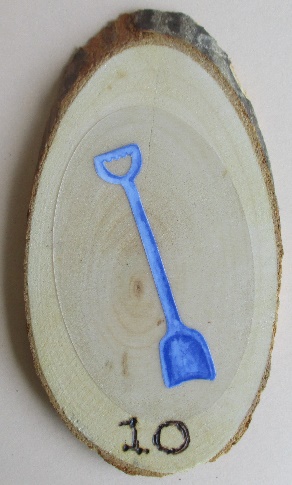 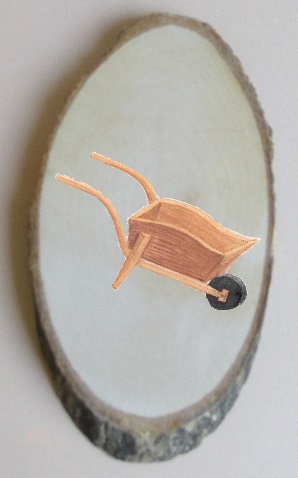 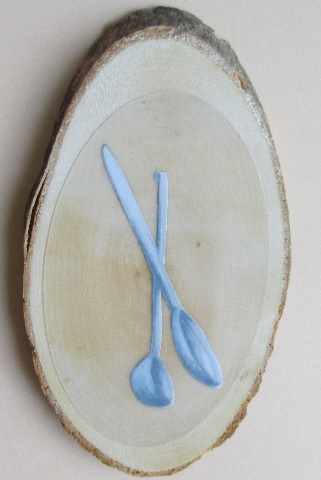  Gele schep □           Blauwe schep □         Kruiwagen □                 Lepels □      